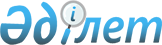 Есіл аудандық мәслихатының 2011 жылғы 9 желтоқсандағы № 45/2 "2012-2014 жылдарға арналған аудан бюджеті туралы" шешіміне өзгерістер енгізу туралы
					
			Күшін жойған
			
			
		
					Ақмола облысы Есіл аудандық мәслихатының 2012 жылғы 14 наурыздағы № 4/2 шешімі. Ақмола облысы Есіл ауданының Әділет басқармасында 2012 жылғы 29 наурызда № 1-11-152 тіркелді. Шешімнің қабылдау мерзімінің өтуіне байланысты қолдану тоқтатылды (Ақмола облысы Есіл аудандық мәслихатының 2013 жылғы 5 наурыздағы № 53 хаты)      Ескерту. Шешімнің қабылдау мерзімінің өтуіне байланысты қолдану тоқтатылды (Ақмола облысы Есіл аудандық мәслихатының 05.03.2013 № 53 хаты).      РҚАО ескертпесі:

      Мәтінде авторлық орфография және пунктуация сақталған.

      2008 жылғы 4 желтоқсандағы Қазақстан Республикасының Бюджет кодексінің 104 бабының 5 тармағына, 106 бабының 2 тармағының 4) тармақшасына, 4 тармағына, «Қазақстан Республикасындағы жергілікті мемлекеттік басқару және өзін-өзі басқару туралы» 2001 жылғы 23 қаңтардағы Қазақстан Республикасының Заңының 6 бабының 1 тармағының 1) тармақшасына сәйкес, Есіл аудандық мәслихаты ШЕШІМ ЕТТІ:



      1. Есіл аудандық мәслихатының 2011 жылғы 9 желтоқсандағы № 45/2 «2012-2014 жылдарға арналған аудан бюджеті туралы» (нормативтік құқықтық актілерді мемлекеттік тіркеудің тізілімінде № 1-11-145 тіркелген, 2012 жылғы 20 қаңтарда аудандық «Жаңа Есіл» газетінде жарияланған) шешіміне келесі өзгерістер енгізілсін:

      1 тармақ жаңа редакцияда баяндалсын:

      «1. 2012-2014 жылдарға арналған аудан бюджеті 1, 2 және 3 қосымшаларға сәйкес, оның ішінде 2012 жылға арналғаны келесі көлемдерде бекітілсін:

      1) кірістер 2125651,6 мың теңге, оның ішінде:

      салық түсімдері 507586 мың теңге,

      салықтық емес түсімдер 6754 мың теңге,

      негізгі капиталды сатудан түсетін түсімдер 11340 мың теңге,

      ресми трансферттер түсімдерінен 1599971,6 мың теңге;

      2) шығыстар 2267005,7 мың теңге;

      3) таза бюджеттік кредиттер 4758 мың теңге, оның ішінде: бюджеттiк кредиттер 5339 мың теңге, бюджеттік кредиттерді өтеу 581 мың теңге;

      4) қаржылық активтермен болатын операциялар бойынша сальдо 6000 мың теңге, оның ішінде қаржылық активтер алу 6000 мың теңге;

      5) бюджет тапшылығы (профицит) (-152112,1) мың теңге;

      6) бюджет тапшылығын қаржыландыру (профицитті пайдалану) 152112,1 мың теңге.».

      Көрсетілген шешімнің 1, 4, 5 қосымшалары осы шешімнің 1, 2, 3қосымшаларына сәйкес жаңа редакцияда баяндалсын.



      2. Осы шешім Ақмола облысының Әділет департаментінде мемлекеттік тіркелген күннен бастап күшіне енеді және 2012 жылдың 1 қаңтарынан бастап қолданысқа енгізіледі.      Аудандық мәслихат

      сессиясының төрағасы                       Г.Кәрімова      Аудандық мәслихат

      хатшысы                                    С.Құдабаев      КЕЛІСІЛДІ      Есіл ауданының әкімі                       Қ.Рахметов

Есіл аудандық Мәслихатының

2012 жылғы 14 наурыздағы

№ 4/2 шешіміне 1 қосымшаЕсіл аудандық Мәслихатының

2011 жылғы 9 желтоқсандағы

№ 45/2 шешіміне 1 қосымша

Есіл аудандық Мәслихатының

2012 жылғы 14 наурыздағы

№ 4/2 шешіміне 2 қосымшаЕсіл аудандық Мәслихатының

2011 жылғы 9 желтоқсандағы

№ 45/2 шешіміне 4 қосымша 2012 жылға арналған республикалық бюджеттен берілетін нысаналы трансферттер мен кредиттер

Есіл аудандық Мәслихатының

2012 жылғы 14 наурыздағы

№ 4/2 шешіміне 3 қосымша

 

       Есіл аудандық Мәслихатының

2011 жылғы 9 желтоқсандағы

№ 45/2 шешіміне 5 қосымша 2012 жылға арналған облыстық бюджеттен берілетін нысаналы трансферттер
					© 2012. Қазақстан Республикасы Әділет министрлігінің «Қазақстан Республикасының Заңнама және құқықтық ақпарат институты» ШЖҚ РМК
				СанаттарСанаттарСанаттарСанаттар2012 жылға бекітілгенӨзгерістер(+, -)Нақтыланғанбюджетсыныптарсыныптарсыныптар2012 жылға бекітілгенӨзгерістер(+, -)Нақтыланғанбюджетсыныпшасыныпша2012 жылға бекітілгенӨзгерістер(+, -)НақтыланғанбюджетАтауы2012 жылға бекітілгенӨзгерістер(+, -)Нақтыланғанбюджет1234567I. ТҮСІМДЕР1973009152642,62125651,61Салықтық түсімдер5075865075861Табыс салығы26697266972Жеке табыс салығы26697266973Әлеуметтік салық2392872392871Әлеуметтік салық2392872392874Меншікке салынатын салықтар2077152077151Мүлікке салынатын салықтар1351471351473Жер салығы32375323754Көлік құралдарына салынатын салық30365303655Бірыңғай жер салығы982898285Тауарларға, жұмыстарға және қызметтерге салынатын ішкі салықтар30136301362Акциздер432243223Табиғи және басқа да ресурстарды пайдаланғаны үшін түсетін түсімдер19276192764Кәсіпкерлік және кәсіби қызметті жүргізгені үшін алынатын алымдар624662465Тіркелген салық2922928Заңдық мәнді іс-әрекеттерді жасағаны және (немесе) оған уәкілеттігі бар мемлекеттік органдар немесе лауазымды адамдар құжаттар бергені үшін алынатын міндетті төлемдер375137511Мемлекеттік баж375137512Салықтық емес түсімдер675467541Мемлекеттік меншіктен түсетін кірістер354435441Мемлекеттік кәсіпорындардың таза кірісі бөлігінің түсімдері2672675Мемлекет меншігіндегі мүлікті жалға беруден түсетін кірістер327732777Мемлекеттiк бюджеттен берiлген кредиттер бойынша сыйақылар002Мемлекеттік бюджеттен қаржыландырылатын мемлекеттік мекемелердің тауарларды (жұмыстарды, қызметтерді) өткізуінен түсетін түсімдер221Мемлекеттік бюджеттен қаржыландырылатын мемлекеттік мекемелердің тауарларды (жұмыстарды, қызметтерді) өткізуінен түсетін түсімдер223Мемлекеттік бюджеттен қаржыландырылатын мемлекеттік мекемелер ұйымдастыратын мемлекеттік сатып алуды өткізуден түсетін ақша түсімдері111Мемлекеттік бюджеттен қаржыландырылатын мемлекеттік мекемелер ұйымдастыратын мемлекеттік сатып алуды өткізуден түсетін ақша түсімдері114Мемлекеттік бюджеттен қаржыландырылатын, сондай-ақ Қазақстан Республикасы Ұлттық Банкінің бюджетінен (шығыстар сметасынан) ұсталатын және қаржыландырылатын мемлекеттік мекемелер салатын айыппұлдар, өсімпұлдар, санкциялар, өндіріп алулар205120511Мұнай секторы ұйымдарынан түсетін түсімдерді қоспағанда, мемлекеттік бюджеттен қаржыландырылатын, сондай-ақ Қазақстан Республикасы Ұлттық Банкінің бюджетінен (шығыстар сметасынан) ұсталатын және қаржыландырылатын мемлекеттік мекемелер салатын айыппұлдар, өсімпұлдар, санкциялар, өндіріп алулар205120516Басқа да салықтық емес түсiмдер115611561Басқа да салықтық емес түсiмдер115611563Негізгі капиталды сатудан түсетін түсімдер11340113403Жердi және материалдық емес активтердi сату11340113401Жерді сату11340113404Трансферттердің түсімдері1447329152642,61599971,62Мемлекеттiк басқарудың жоғары тұрған органдарынан түсетiн трансферттер1447329152642,61599971,62Облыстық бюджеттен түсетін трансферттер1447329152642,61599971,6Функционалдық топФункционалдық топФункционалдық топФункционалдық топСомаНақтыланған бюджетФункционалдық топФункционалдық топФункционалдық топФункционалдық топСомаөзгерістерөзгерістерНақтыланған бюджетБюджеттік бағдарламалардың әкiмшiсiБюджеттік бағдарламалардың әкiмшiсiБюджеттік бағдарламалардың әкiмшiсiСомаөзгерістерөзгерістерНақтыланған бюджетБюджеттік бағдарламалардың әкiмшiсiБюджеттік бағдарламалардың әкiмшiсiБюджеттік бағдарламалардың әкiмшiсiСома(+)(-)Нақтыланған бюджетБағдарламаБағдарламаII. Шығындар1973009324466,7304702267005,701Жалпы сипаттағы мемлекеттiк қызметтер226389226389112Аудан (облыстық маңызы бар қала) мәслихатының аппараты1275412754001Аудан (облыстық маңызы бар қала) мәслихатының қызметін қамтамасыз ету жөніндегі қызметтер1275412754122Аудан (облыстық маңызы бар қала) әкімінің аппараты4984849848001Аудан (облыстық маңызы бар қала) әкімінің қызметін қамтамасыз ету жөніндегі қызметтер4984849848123Қаладағы аудан, аудандық маңызы бар қала, кент, ауыл (село), ауылдық (селолық) округ әкімінің аппараты139771139771001Қаладағы аудан, аудандық маңызы бар қаланың, кент, ауыл (село), ауылдық (селолық) округ әкімінің қызметін қамтамасыз ету жөніндегі қызметтер139771139771459Ауданның (облыстық маңызы бар қаланың) экономика және қаржы бөлімі2401624016001Ауданның (облыстық маңызы бар қаланың) экономикалық саясатын қалыптастыру мен дамыту, мемлекеттік жоспарлау, бюджеттік атқару және коммуналдық меншігін басқару саласындағы мемлекеттік саясатты іске асыру жөніндегі қызметтер2157621576002Ақпараттық жүйелер құру5050003Салық салу мақсатында мүлікті бағалауды жүргізу322322004Біржолғы талондарды беру жөніндегі жұмысты ұйымдастыру және біржолғы талондарды сатудан түскен сомаларды толық алынуын қамтамасыз ету2068206802Қорғаныс19831983122Аудан (облыстық маңызы бар қала) әкімінің аппараты19831983005Жалпыға бірдей әскери міндетті атқару шеңберіндегі іс-шаралар10701070006Аудан (облыстық маңызы бар қала) ауқымындағы төтенше жағдайлардың алдын алу және жою91391304Бiлiм беру139121998769,71489988,7123Қаладағы аудан, аудандық маңызы бар қала, кент, ауыл (село), ауылдық (селолық) округ әкімінің аппараты8589185891004Мектепке дейінгі тәрбиелеу және оқыту ұйымдарын қолдау8589185891464Ауданның (облыстық маңызы бар қаланың) білім бөлімі130532874751,81380079,8001Жергілікті деңгейде білім беру саласындағы мемлекеттік саясатты іске асыру жөніндегі қызметтер93319331002Ақпараттық жүйелер құру5050003Жалпы білім беру113676112488,81149249,8005Ауданның (облыстық маңызы бар қаланың) мемлекеттік білім беру мекемелер үшін оқулықтар мен оқу-әдiстемелiк кешендерді сатып алу және жеткізу99159915006Балаларға қосымша білім беру4232542325009Мектепке дейінгі тәрбиелеу мен оқытуды қамтамасыз ету6731062263129573015Республикалық бюджеттен берілетін трансферттер есебінен жетім баланы (жетім балаларды) және ата-аналарының қамқорынсыз қалған баланы (балаларды) күтіп-ұстауға асыраушыларына ай сайынғы ақшалай қаражат төлемдері1686016860020Республикалық бюджеттен берілетін трансферттер есебінен үйде оқытылатын мүгедек балаларды жабдықпен, бағдарламалық қамтыммен қамтамасыз ету32003200064Республикалық бюджеттен берілетін трансферттер есебінен мектеп мұғалімдеріне біліктілік санаты үшін қосымша ақының мөлшерін ұлғайту1957619576467Ауданның (облыстық маңызы бар қаланың) құрылыс бөлімі24017,924017,9037Білім беру объектілерін салу және реконструкциялау24017,924017,906Әлеуметтiк көмек және әлеуметтiк қамсыздандыру111531632,6112163,6451Ауданның (облыстық маңызы бар қаланың) жұмыспен қамту және әлеуметтік бағдарламалар бөлімі111531632,6112163,6001Жергілікті деңгейде жұмыспен қамтуды қамтамасыз ету және халық үшін әлеуметтік бағдарламаларды іске асыру саласындағы мемлекеттік саясатты іске асыру жөніндегі қызметтер17253420,617673,6002Еңбекпен қамту бағдарламасы2976629766004Ауылдық жерлерде тұратын денсаулық сақтау, білім беру, әлеуметтік қамтамасыз ету, мәдениет және спорт мамандарына отын сатып алуға Қазақстан Республикасының заңнамасына сәйкес әлеуметтік көмек көрсету56635663005Мемлекеттік атаулы әлеуметтік көмек32003200006Тұрғын үй көмегі80008000007Жергілікті өкілетті органдардың шешімі бойынша мұқтаж азаматтардың жекелеген топтарына әлеуметтік көмек92009200010Үйден тәрбиеленіп оқытылатын мүгедек балаларды материалдық қамтамасыз ету594594011Жәрдемақыларды және басқа да әлеуметтік төлемдерді есептеу, төлеу мен жеткізу бойынша қызметтерге ақы төлеу317317014Мұқтаж азаматтарға үйде әлеуметтiк көмек көрсету181821818201618 жасқа дейінгі балаларға мемлекеттік жәрдемақылар61006100021Мемлекеттік органның күрделі шығыстары00017Мүгедектерді оңалту жеке бағдарламасына сәйкес, мұқтаж мүгедектерді міндетті гигиеналық құралдармен және ымдау тілі мамандарының қызмет көрсетуін, жеке көмекшілермен қамтамасыз ету22712122483023Жұмыспен қамту орталықтарының қызметін қамтамасыз ету109851098507Тұрғын үй-коммуналдық шаруашылығы74010124258198268467Ауданның (облыстық маңызы бар қаланың) құрылыс бөлімі70960,370960,3003Мемлекеттік коммуналдық тұрғын үй қорының тұрғын үйін жобалау, салу және (немесе) сатып алу56729,656729,6004Инженерлік коммуникациялық инфрақұрылымды жобалау, дамыту, жайластыру және (немесе) сатып алу12160,912160,9006Сумен жабдықтау және су бұру жүйесін дамыту2069,82069,8123Қаладағы аудан, аудандық маңызы бар қала, кент, ауыл (село), ауылдық (селолық) округ әкімінің аппараты2391923919008Елді мекендердің көшелерін жарықтандыру51745174009Елдi мекендердiң санитариясын қамтамасыз ету78397839010Жерлеу орындарын күтіп-ұстау және туысы жоқ адамдарды жерлеу763763011Елдi мекендердi абаттандыру және көгалдандыру49694969014Елді мекендерді сумен жабдықтауды ұйымдастыру51745174458Ауданның (облыстық маңызы бар қаланың) тұрғын үй-коммуналдық шаруашылығы, жолаушылар көлігі және автомобиль жолдары бөлімі5009153297,7103388,7003Мемлекеттік тұрғын үй қорының сақталуын ұйымдастыру12951295005Авариялық және ескі тұрғын үйлерді бұзу19935,919935,9011Шағын қалаларды жылумен жабдықтауды үздіксіз қамтамасыз ету2500025000012Сумен жабдықтау және су бұру жүйесінің жұмыс істеуі500916066,256157,2031Кондоминиум объектілеріне техникалық паспорттар дайындау1000,61000,608Мәдениет, спорт, туризм және ақпараттық кеңістiк9244692446455Ауданның (облыстық маңызы бар қаланың) мәдениет және тілдерді дамыту бөлімі7335073350001Жергілікті деңгейде тілдерді және мәдениетті дамыту саласындағы мемлекеттік саясатты іске асыру жөніндегі қызметтер70467046003Мәдени-демалыс жұмысын қолдау3589435894006Аудандық (қалалық) кiтапханалардың жұмыс iстеуi2446024460007Мемлекеттік тілді және Қазақстан халықтарының басқа да тілдерін дамыту59505950456Ауданның (облыстық маңызы бар қаланың) ішкі саясат бөлімі88728872001Жергілікті деңгейде ақпарат, мемлекеттілікті нығайту және азаматтардың әлеуметтік сенімділігін қалыптастыру саласында мемлекеттік саясатты іске асыру жөніндегі қызметтер63726372002Газеттер мен журналдар арқылы мемлекеттік ақпараттық саясат жүргізу жөніндегі қызметтер18361836003Жастар саясаты саласында іс-шараларды іске асыру664664465Ауданның (облыстық маңызы бар қаланың) дене шынықтыру және спорт бөлімі1022410224001Жергілікті деңгейде дене шынықтыру және спорт саласындағы мемлекеттік саясатты іске асыру жөніндегі қызметтер50715071006Аудандық (облыстық маңызы бар қалалық) деңгейде спорттық жарыстар өткiзу18401840007Әртүрлi спорт түрлерi бойынша ауданның (облыстық маңызы бар қаланың) құрама командаларының мүшелерiн дайындау және олардың облыстық спорт жарыстарына қатысуы3313331310Ауыл, су, орман, балық шаруашылығы, ерекше қорғалатын табиғи аумақтар, қоршаған ортаны және жануарлар дүниесін қорғау, жер қатынастары30242294032840331242459Ауданның (облыстық маңызы бар қаланың) экономика және қаржы бөлімі18391839099Мамандарды әлеуметтік қолдау жөніндегі шараларды іске асыру18391839474Ауданның (облыстық маңызы бар қаланың) ауыл шаруашылығы және ветеринария бөлімі2160621606001Жергілікті деңгейде ауыл шаруашылығы және ветеринария саласындағы мемлекеттік саясатты іске асыру жөніндегі қызметтер1594815948013Эпизоотияға қарсы іс-шаралар жүргізу56585658463Ауданның (облыстық маңызы бар қаланың) жер қатынастары бөлімі67976797001Аудан (облыстық манызы бар қала) аумағында жер қатынастарын реттеу саласындағы мемлекеттік саясатты іске асыру жөніндегі қызметтер67476747005Ақпараттық жүйелер құру5050473Ауданның (облыстық маңызы бар қаланың) ветеринария бөлімі1282612826001Жергілікті деңгейде ветеринария саласындағы мемлекеттік саясатты іске асыру жөніндегі қызметтер61686168007Қаңғыбас иттер мен мысықтарды аулауды және жоюды ұйымдастыру10001000011Эпизоотияға қарсы іс-шаралар жүргізу56585658477Ауданның (облыстық маңызы бар қаланың) ауыл шаруашылығы мен жер қатынастары бөлімі1657716577001Жергілікті деңгейде ауыл шаруашылығы және жер қатынастары саласындағы мемлекеттік саясатты іске асыру жөніндегі қызметтер1652716527002Ақпараттық жүйелер құру505011Өнеркәсіп,сәулет,қала құрылысы және құрылыс қызметі188191000028819467Ауданның (облыстық маңызы бар қаланың) құрылыс бөлімі89688968001Жергілікті деңгейде құрылыс саласындағы мемлекеттік саясатты іске асыру жөніндегі қызметтер89688968468Ауданның (облыстық маңызы бар қаланың) сәулет және қала құрылысы бөлімі98511000019851001Жергілікті деңгейде сәулет және қала құрылысы саласындағы мемлекеттік саясатты іске асыру жөніндегі қызметтер48514851003Ауданның қала құрылысы даму аумағын және елді мекендердің бас жоспарлары схемаларын әзірлеу5000100001500012Көлiк және коммуникация1098910989123Қаладағы аудан, аудандық маңызы бар қала, кент, ауыл (село), ауылдық (селолық) округ әкімінің аппараты51255125013Аудандық маңызы бар қалаларда, кенттерде, ауылдарда (селоларда), ауылдық (селолық) округтерде автомобиль жолдарының жұмыс істеуін қамтамасыз ету51255125458Ауданның (облыстық маңызы бар қаланың) тұрғын үй-коммуналдық шаруашылығы, жолаушылар көлігі және автомобиль жолдары бөлімі58645864023Автомобиль жолдарының жұмыс істеуін қамтамасыз ету58645864037Әлеуметтік маңызы бар қалалық (ауылдық), қала маңындағы және ауданішілік қатынастар бойынша жолаушылар тасымалдарын субсидиялау0013Басқалар153812067206715381459Ауданның (облыстық маңызы бар қаланың) экономика және қаржы бөлімі406720672000012Ауданның (облыстық маңызы бар қаланың) жергілікті атқарушы органының резерві20002000023«Өңірлерді дамыту» бағдарламасы шеңберінде өңірлерді экономикалық дамытуға жәрдемдесу және халықты орналастыру жүйесі20672067458Ауданның (облыстық маңызы бар қаланың) тұрғын үй-коммуналдық шаруашылығы, жолаушылар көлігі және автомобиль жолдары бөлімі652420678591001Жергілікті деңгейде тұрғын үй-коммуналдық шаруашылығы, жолаушылар көлігі және автомобиль жолдары саласындағы мемлекеттік саясатты іске асыру жөніндегі қызметтер65246524040Республикалық бюджеттен нысаналы трансферттер ретінде «Өңірлерді дамыту» бағдарламасы шеңберінде өңірлердің экономикалық дамуына жәрдемдесу жөніндегі шараларды іске асыруда ауылдық (селолық) округтарды жайластыру мәселелерін шешу үшін іс-шараларды іске асыру20672067469Ауданның (облыстық маңызы бар қаланың) кәсіпкерлік бөлімі47904790001Жергілікті деңгейде кәсіпкерлік пен өнеркәсіпті дамыту саласындағы мемлекеттік саясатты іске асыру жөніндегі қызметтер44394439003Кәсіпкерлік қызметті қолдау35135115Трансферттер59336,459336,4459Ауданның (облыстық маңызы бар қаланың) экономика және қаржы бөлімі59336,459336,4006Нысаналы пайдаланылмаған (толық пайдаланылмаған) трансферттерді қайтару59336,459336,4III. Таза бюджеттiк кредит беру42734854758Бюджеттiк кредиттер48544855339459Ауданның (облыстық маңызы бар қаланың) экономика және қаржы бөлімі48544855339018Мамандарды әлеуметтік қолдау шараларын іске асыруға берілетін бюджеттік кредиттер4854485533905Бюджеттiк кредиттерді өтеу581581001Бюджеттiк кредиттерді өтеу5815811Мемлекеттік бюджеттен берілген бюджеттік кредиттерді өтеу581581IV. Қаржы активтерiмен жасалатын операциялар бойынша сальдо6000600013Басқалар60006000459Ауданның (облыстық маңызы бар қаланың) экономика және қаржы бөлімі60006000014Заңды тұлғалардың жарғылық капиталын қалыптастыру немесе ұлғайту60006000V. Бюджет тапшылығы (профицит)-4273147839,1-152112,1VI. Бюджет тапшылығын қаржыландыру (профицитті пайдалану)4273147839,1152112,107Қарыздар түсімі48544854Мемлекеттік ішкі қарыздар48544854002Қарыз алу келісім-шарттары48544854003Ауданның (облыстық маңызы бар қаланың) жергілікті атқарушы органы алатын қарыздар4854485416Қарыздарды өтеу581581459Ауданның (облыстық маңызы бар қаланың) экономика және қаржы бөлімі581581005Жергілікті атқарушы органның жоғары тұрған бюджет алдындағы борышын өтеу5815818Бюджет қаражаты қалдықтарының қозғалысы147839,1147839,1Бюджет қаражатының қалдықтары147839,1147839,11Бюджет қаражатының бос қалдықтары147839,1147839,101Бюджет қаражатының бос қалдықтары147839,1147839,1АтауыСома12Барлығы133 946Ағымдағы нысаналы трансферттер129 092оның iшiнде:Ауданның (облыстық маңызы бар қаланың) ветеринария бөлімі5 658Эпизоотияға қарсы іс-шараларды жүргізуге5 658Ауданның экономика және қаржы бөлімі1 839Мамандарды әлеуметтiк қолдау шараларын көрсетуді iске асыруға1 839Ауданның бiлiм бөлімі61 813Мектепке дейінгі білім беру ұйымдарында мемлекеттік білім беру тапсырысын іске асыруға18 080Қазақстан Республикасында бiлiм берудi дамытудың 2011-2020 жылдарға арналған мемлекеттiк бағдарламасын iске асыруға, оның ішінде:7 297негізгі орта және жалпы орта білім беретін мемлекеттік мекемелердегі физика, химия, биология кабинеттерін оқу жабдығымен жарақтандыруға4 097үйде оқитын мүгедек балаларды жабдықтармен, бағдарламалық қамтыммен қамтамасыз етуге3 200Жетім баланы (жетім балаларды) және ата-аналарының қамқорынсыз қалған баланы (балаларды) күтіп-ұстауға қамқоршыларға (қорғаншыларға) ай сайынғы ақшалай қаражаттарын төлеуге16 860Мектеп мұғалімдеріне және мектепке дейінгі білім беру ұйымдарының тәрбиешілеріне біліктілік санаты үшін қосымша ақының мөлшерін арттыруға19 576Заречный селолық округі әкімінің аппараты19 965Мектепке дейінгі білім беру ұйымдарында мемлекеттік білім беру тапсырысын іске асыруға19 965Курский селосы әкімінің аппараты20 799Мектепке дейінгі білім беру ұйымдарында мемлекеттік білім беру тапсырысын іске асыруға20 799Ауданның жұмыспен қамту және әлеуметтік бағдарламалар бөлімі16 951Жұмыспен қамту- 2020 бағдарламасының іс-шараларын іске асыруға, оның iшiнде:16 951жалақыны ішінара субсидиялауға5 037жастар тәжiрибесi929халықты жұмыспен қамту орталықтарының қызметiн қамтамасыз ету10 985Ауданның тұрғын үй-коммуналдық шаруашылығы, жолаушылар көлігі және автомобиль жолдары бөлімі2 067Өңірлерді дамыту бағдарламасы шеңберінде өңірлердің экономикалық дамуына жәрдемдесу жөніндегі шараларды іске асыруға ауылдық (селолық) округтерді жайластыру мәселелерін шешуге2 067Бюджеттік несиелер4 854оның iшiнде:Ауданның экономика және қаржы бөлімі4 854Мамандарды әлеуметтік қолдау шараларын іске асыру үшін жергілікті атқарушы органдарға берілетін бюджеттік кредиттер4 854АтауыСома12Барлығы282 019,6Ағымдағы нысаналы трансферттер259 538,1оның iшiнде:Ауданның бiлiм бөлімі136 469Бiлiм беру нысандарының күрделi жөндеуіне126 373Бiлiм беру нысандарының күрделi шығындарына10 096Ауданның жұмыспен қамту және әлеуметтік бағдарламалар бөлімі1 112Ұлы Отан соғысына қатысқандарға және мүгедектерiне коммуналдық қызметтер көрсетуге арналған шығыстарды төлеу үшiн әлеуметтiк көмек көрсетуге825Аз қамтылған отбасыларының колледждерде оқитын студенттерiнiң және селолық жерлердегi көп балалы отбасыларының оқу ақысын төлеуге287Ауданның тұрғын үй-коммуналдық шаруашылығы, жолаушылар көлігі және автомобиль жолдары бөлімі106 957,1Автомобиль жолдарын жөндеуге5 864Сумен қамтамасыз ету объектiлерiнiң күрделі жөндеуіне56 157,2Есіл ауданы Красногорский кентінің тұрғын үй қорларын және өндірістік объектілерін техникалық зерттеуіне19 935,9Жылумен қамтамасыз ету кәсiпорындарының жұмысын тұрақты қамтамасыз етуге25 000Ауданның сәулет және қала құрылысы бөлімі15 000Жылумен қамтамасыз ету схемаларын әзірлеуге15 000Нысаналы даму трансферттерi22481,5Ауданның (облыстық маңызы бар қаланың) құрылыс бөлімі22481,5Мемлекеттік коммуналдық тұрғын үй қорының тұрғын үйлерін жобалауға, салуға және (немесе) сатып алуға22481,5